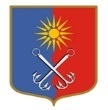 ОТРАДНЕНСКОЕ ГОРОДСКОЕ ПОСЕЛЕНИЕКИРОВСКОГО МУНИЦИПАЛЬНОГО РАЙОНА ЛЕНИНГРАДСКОЙ ОБЛАСТИСОВЕТ ДЕПУТАТОВЧЕТВЕРТОГО СОЗЫВАР Е Ш Е Н И Еот «02» ноября 2022 года № 60О внесении дополнений в решение совета депутатов МО «Город Отрадное» от 04.04.2018 года № 14 «Об установлении платы за содержание жилого помещения для нанимателей жилых помещений по договорам социального найма, договорам найма специализированных жилых помещений муниципального жилищного фонда, для собственников помещений, не принявших решение об установлении размера платы за содержание и ремонт жилого помещения на территории Отрадненского городского поселения Кировского муниципального района Ленинградской области» В целях приведения решения совета депутатов МО «Город Отрадное»  от 04.04.2018 года № 14 «Об установлении платы за содержание жилого помещения для нанимателей жилых помещений по договорам социального найма, договорам найма специализированных жилых помещений муниципального жилищного фонда, для собственников помещений, не принявших решение об установлении размера платы за содержание и ремонт жилого помещения на территории Отрадненского городского поселения Кировского муниципального района Ленинградской области» (далее – Решение) в соответствие с требованиями законодательства Российской Федерации, руководствуясь статьями 153, 154,155, ч.4. ст. 158 Жилищного кодекса РФ, постановлением Правительства РФ от 21.12.2018 г. № 1616 «Об утверждении правил определения управляющей организации для управления многоквартирным домом, в отношении которого собственниками помещений в многоквартирном доме не выбран способ управления таким домом или выбранный способ управления не реализован, не определена управляющая организация, и о внесении изменений в некоторые акты Правительства Российской Федерации», совет депутатов решил:Дополнить Решение Приложением № 3 «Плата за содержание жилого помещения для нанимателей жилых помещений по договорам социального найма, договорам найма специализированных жилых помещений муниципального жилищного фонда, для собственников помещений в многоквартирном доме, в отношении которого не выбран способ управления таким домом или выбранный способ управления не реализован, не определена управляющая организация на территории Отрадненского городского поселения Кировского муниципального района Ленинградской области» согласно Приложению № 1 к настоящему решению.Настоящее решение вступает в силу со дня его официального опубликования.Глава муниципального образования                                                    М.Г. ТаймасхановРазослано: совет депутатов, администрация, прокуратура, АО «ЕИРЦ ЛО», www.otradnoe-na-neve.ru, сетевое издание, газета «Отрадное вчера, сегодня, завтра», МБУ «Отрадненская городская библиотека», ГУ ЛО «Государственный экспертный институт регионального законодательства».Приложение № 1к решению совета депутатов  МО «Город Отрадное»                                                                                                                                                                                                           от «02» ноября 2022 года № 60  Приложение № 3 Плата за содержание жилого помещения для нанимателей жилых помещений по договорам социального найма, договорам найма специализированных жилых помещений муниципального жилищного фонда, для собственников помещений в многоквартирном доме, в отношении которого не выбран способ управления таким домом или выбранный способ управления не реализован, не определена управляющая организация на территории Отрадненского городского поселения Кировского муниципального района Ленинградской областиГП- с газовой плитойГП+ВГ- с газовым водонагревателем*ЭП- квартиры с электрической плитой»п/пВИД УСЛУГИЖилые помещения, руб./м2 общей площадиЖилые помещения, руб./м2 общей площадиЖилые помещения, руб./м2 общей площадиЖилые помещения, руб./м2 общей площадиЖилые помещения, руб./м2 общей площадиЖилые помещения, руб./м2 общей площадиЖилые помещения, руб./м2 общей площадип/пВИД УСЛУГИс лифтомс лифтомбез лифтабез лифтабез лифтаГБУ (газ. баллоны)аварийное жильеЭП*ГПЭПГПГП+ВГГБУ (газ. баллоны)аварийное жилье1СОДЕРЖАНИЕ ЖИЛОГО ПОМЕЩЕНИЯ40,9641,3232,5032,8732,8732,5025,52